       LIKOVNA UMETNOST                                                                     16. 3. 2020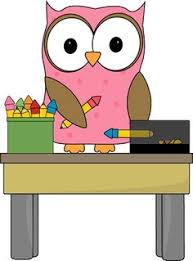 Na bel papir (če imaš risalni list pa nanj) nariši staro uro po opazovanju, lahko tudi po spominu ali domišljiji.Nariši tudi podrobnosti. Uporabi trd risarski material (svinčnik, suhe barvice, flomastre). Primeri ur: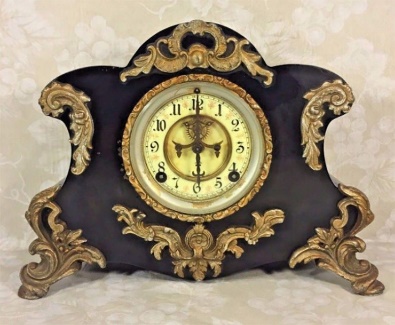 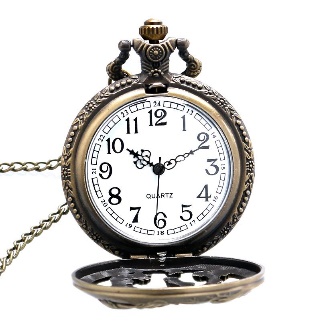 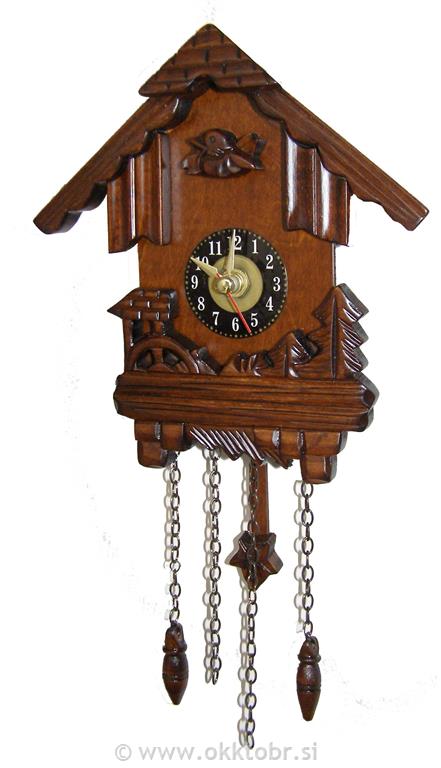 